Поведение (положительные и отрицательные формы)Этот документ является руководством преподавателя. Вы должны ему следовать, потому что оно содержит все элементы, позволяющие "оживить" модуль, а именно: инструкции для выполнения упражнений, ссылки на соответствующую презентацию в PowerPoint, и/или различные ресурсы, такие как фильмы, электронное обучение, ... вопросы, задаваемые участникам, а также упражнения для различных ситуаций.Приблизительная длительность: 1 ч20 минПедагогические методы: Интерактивное очное обучение.Предпосылки: НетОсновные моменты при подготовке сессии:Перед началом выполнения этого модуля рекомендуем проверить следующее:работу видео «Смерть на нефтяном промысле».иметь достаточное количество экземпляров буклета «Нефтехимическая переработка - Руководство по правильному поведению в HSE», чтобы раздать каждому участнику в карманном формате, если это возможно.Встреча участников Здравствуйте.Сначала давайте вместе познакомимся с целями модуля и его содержанием.Показать слайд 2.В результате изучения модуля вы должны:Понимать, что ошибки в поведении могут иметь серьезные последствия (HIPO, авария, ...).Знать, какое поведение в отношении HSE ожидается от сотрудников Total.Уметь определять положительные и отрицательные формы поведения; положительное поведение нужно поощрять, а с отрицательным поведением - бороться в Total.Убедиться, что его содержание понятно всем.Ответить на возможные вопросы.5’			0:05Сессия 1:Цель сессии: понимание участниками, что большинство несчастных случаев связано с проблемами поведения.Предлагаю начать с просмотра видео об учете прошлого опыта. В процессе просмотра видео, обращайте внимание на проблемы, особенно проблемы поведения.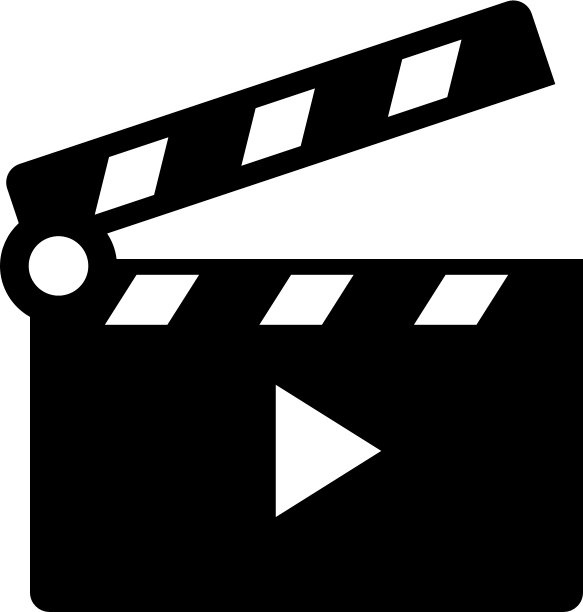 Показать видео «Смерть на нефтяном промысле» (6 минут), слайд 3Какие вы определили проблемы, которые привели к этой катастрофе?Предложить участникам обменяться мнением по проблемам, которые они определили в этой операции, затем попросить их уточнить характер проблем (технические, средства, характер действий, поведение ...).Подчеркнуть важность человеческого поведения и соответствующих последствий.15’			0:20Показать слайд 4Для каждого пункта, прокомментировать слайд следующим образом:- Оборудование / установки предназначены для работы в определенных условиях.- Правила и процедуры предназначены для того, чтобы люди применяли передовые практики.- Несоблюдение правил и процедур использования оборудования может привести к последствиям, которые вы не можете предвидеть и которые могут оказаться значительными.Соблюдение таких условий использования и этих документов, однако, по-прежнему зависит от решения людей или их понимания.5’			0:25Сессия 2:Цель сессии: понимание участниками определения поведения и осознание важности правильного поведения для выполнения техники безопасности.Начнем с разъяснения того, что подразумевается под понятием поведения.Кто может сказать нам кратко, что для него означает поведение?Предложить участникам обменяться мнением.Цель состоит в том, чтобы прийти следующему понятию поведения: это конкретное наблюдаемое действие, а не идея или намерение...При необходимости помочь участникам, попросив их сравнить поведение и намерение.5’			0:30Показать слайд 5, чтобы объяснить понятие поведения.Перейдем теперь к упражнению. Для каждого из следующих случаев: является ли это поведением?Упражнение:Показать слайд 6 и предложить участникам обменяться мнением по каждому предложению, является ли это поведением или нет.5’			0:35«Правильно» себя вести при выполнении техники безопасности не так просто.Показать слайд 7 и проиллюстрировать это примером на слайде 8.Цель состоит в том, чтобы участники поняли, что поведение, связанное с техникой безопасности, не всегда является «природным/врожденным»; мы соблюдаем красный свет при езде, потому что мы познакомились с нормами/стандартом.Поведение при выполнении техники безопасности не так легко принять. Иногда приходится менять свои привычки, учиться, развиваться ... Поэтому тем более важно это признать и принять, чтобы быть рядом с коллегами. Я предлагаю вам посмотреть вместе, как трактуется правильное и неправильное поведение в компании Total.Рассмотрим сначала, что такое правильное поведение.Показать слайд 9 (выписка из буклета «Нефтехимическая переработка - Руководство по правильному поведению в HSE», стр. 4).5’			0:40Раздать буклет «Нефтехимическая переработка - Руководство по правильному поведению в HSE» и попросить участников прочитать страницы 4 и 5.Дать участникам 5 на их чтение.Попросить участников задавать вопросы по этим двум страницам или дать комментарии.Какие вы видите преимущества правильного поведения при выполнении техники безопасности?Ожидали ли вы такой характер поведения, связанного с обеспечением безопасности?Вопрос ко всем. Предложить участникам обменяться мнением.10’			0:50Сессия 3:Цель сессии: понимание участниками разницы между ошибкой и проступком: возможно сделать ошибку, но проступок - это умышленное нарушение правила, поэтому важно это различать. Любое отклонение нужно отметить, оценить и действовать соответствующим образом.К сожалению, не все формы поведения являются положительными. Возвратимся к примеру с красным светом:«По вашему мнению, не останавливаться на красный свет есть ошибка или проступок? »«Какую разницу вы видите между ошибкой и проступком? »Вопрос ко всем.Ориентировать на преднамеренный или непреднамеренный характер действий.В заключение показать слайд 10.Теперь я вам предлагаю выполнить упражнение. По каждому предложению скажите, как вы думаете, это ошибка или проступок, и аргументируйте.Упражнение:Показать слайд 11. Попросить ответить по одному участнику на предложение и обосновать ответы. Попросить объяснить, может ли предложение, в зависимости от обстоятельств, быть ошибкой или проступком. Например, для первого предложения, если водитель не получает информацию о предельной скорости, то это можно считать ошибкой.10’			1:00На данный момент мы видим, что очень важно распознать характер поведения (положительное или отрицательное). Возвратимся к ситуации с красным светом:Как бы вы отреагировали, если бы в автомобиле один из ваших коллег не реагировал на красный свет:Проезжая на красный свет, чтобы показать вам мощность своего автомобиля?Проезжая на красный свет, отвлекался бы, был занят с вами разговором?Вопрос ко всем.Организовать обмен мнениями. Убедиться, что участники понимают, что в обоих случаях реакция необходима, но она отличается в каждом конкретном случае.5’			1:05Пусть прочитают страницу 7 буклета «Нефтехимическая переработка - Руководство по правильному поведению в HSE».Показать слайд 12, чтобы пояснить схему для анализа отклонений от положений, приведенных на странице 7 буклета.Показать слайд 13 и связь с типами поведения, приведенными на странице 9 буклета.Опирайтесь на факт, что стоп-карта, конечно, является важным инструментом при неправильном поведении.Какие новые вопросы поднимает этот модуль?В конце показать слайд 15.Ответить на вопросыПоблагодарить участников.15’			1:20Цели этого модуля:В конце модуля, участники должны:Понимать, что ошибки в поведении могут иметь серьезные последствия (HIPO, авария, ...).Знать, какое поведение в отношении HSE ожидается от сотрудников Total.Уметь определять положительные и отрицательные формы поведения; положительное поведение нужно поощрять, а с отрицательным поведением - бороться в Total.